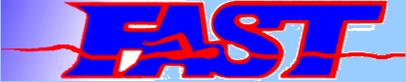 SUMMER SWIM LESSONS SCHEDULERegistration date: Monday May 14th at 10AMEmail: Fairportswimschool@gmail.comLOCATION: FAIRPORT HIGH SCHOOL1 Dave Paddock WayFairport NY 14450Times available:-10:00AM-10:30AM -10:30AM-11:00AM-11:00AM-11:30AM -11:30AM-12:00PM-12:30PM-1:00PM -1:00PM-1:30PM-1:30PM-2:00PMSchedule:-Week one:  Monday 6/25 - Friday 6/29 (For ages 4 & under $75.00 / For ages 5 & above $50.00)*Only 10:00AM -12:00 time slots available for this week -Week two: Monday 7/2 – Friday 7/6 (For ages 4 & under $60.00 / For ages 5 & above $40.00)*No swim lessons on Wednesday 7/4-Week three: Monday 7/9 – Friday 7/13 (For ages 4 & under $75.00 / For ages 5 & above $50.00)-Week four: Monday 7/16 – Friday 7/20 (For ages 4 & under $75.00 / For ages 5 & above $50.00)-Week five: Monday 7/23 – Friday 7/27 (For ages 4 & under $75.00 / For ages 5 & above $50.00)-Week six: Monday 7/30 – Friday 8/3 (For ages 4 & under $75.00 / For ages 5 & above $50.00)-Week seven: Monday 8/6 – Friday 8/10 (For ages 4 & under $75.00 / For ages 5 & above $50.00)